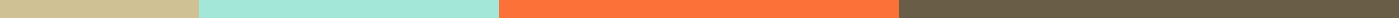 Oral Presentation Evaluation Form─Speaker Name: _______________________________________________Event/Class: _________________________________________________Topic of Presentation: _________________________________________Evaluation AreasOrganization (Clear introduction, body, conclusion): ☐1 ☐2 ☐3 ☐4 ☐5Content Accuracy (Relevant, factual information): ☐1 ☐2 ☐3 ☐4 ☐5Delivery (Eye contact, voice modulation, pacing): ☐1 ☐2 ☐3 ☐4 ☐5Engagement (Interaction with audience): ☐1 ☐2 ☐3 ☐4 ☐5Visual Aids (Enhance presentation): ☐1 ☐2 ☐3 ☐4 ☐5Open Feedback:
Evaluator Signature: _________________________________________ 
Date: _______________